Филиал Государственного автономного  учреждение дополнительного образования  Свердловской области «Верхнесинячихинская детская школа искусств» -  «Костинская детская музыкальная школа»Дополнительная общеобразовательная программав области изобразительного искусства«Основы изобразительной грамота»Срок обучения – 3 года ПРОГРАММАпо учебному предмету УП.02. ПРИКЛАДНОЕ ТВОРЧЕСТВО2021 г.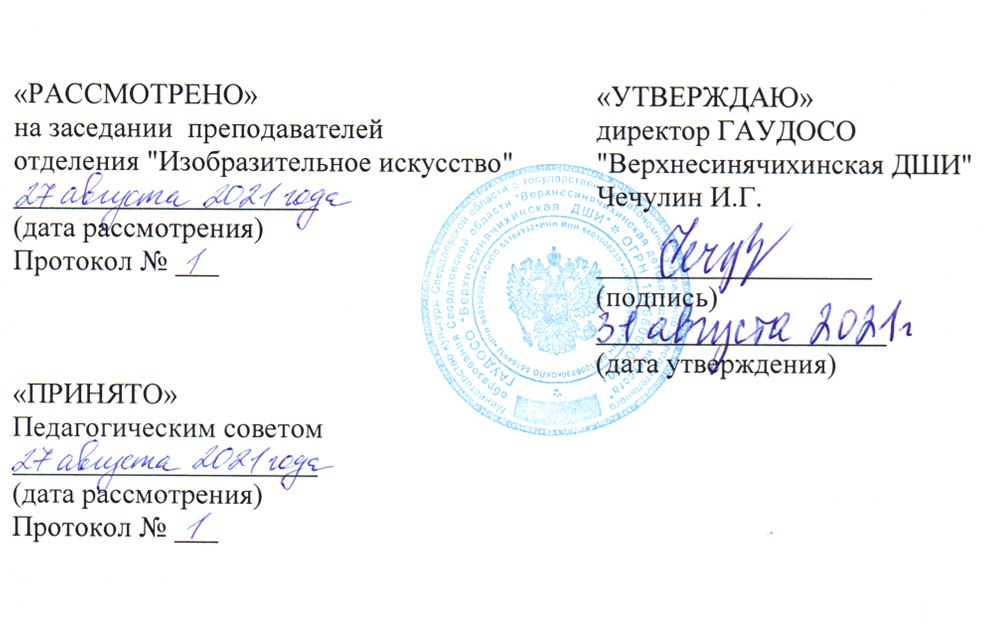 Составитель: Молокова С.Ю.- преподаватель  филиала  ГАОУДО СО «Верхнесинячихинская ДШИ»- «Костинская ДМШ»Рецензия ( Ф.И.О. , должность):Подкорытова Алла ВладимировнаРецензия ( Ф.И.О. , должность):СодержаниеПОЯСНИТЕЛЬНАЯ ЗАПИСКАХарактеристика  учебного предмета, место и роль в образовательном процессеПрограмма учебного предмета «Прикладное творчество» разработана на основе программы для ДХШ и художественных отделений ДШИ «Композиция прикладного искусства и работа в материале» (сост. Т.Ф. Терещенко), Москва, l984r., с учетом «Рекомендаций по организации образовательной и методической деятельности при реализации общеразвивающих программ в области искусств», направленных письмом Министерства культуры Российской Федерации от 21.11.2013 №191-01-39/06-ГИ, а также  с учетом педагогического опыта в области изобразительного искусства в детских школах искусств.Учебный предмет «Декоративно-прикладное искусство» является базовой составляющей для последующего изучения предметов в области изобразительного искусства.Программа учебного предмета направлена на создание условий для познания обучающимися приемов работы в различных материалах, техниках, на выявление и развитие потенциальных творческих способностей каждого ребёнка, на формирование основ целостного восприятия эстетической культуры через пробуждение интереса к национальной культуре.Программа включает в себя несколько тем, содержанием которых являются задания, составленные исходя из возрастных возможностей детей и спланированные по степени сложности.В заданиях, связанных с изобразительной деятельностью, дети, на протяжении всего курса обучения, учатся организовать композиционную плоскость, сообразуясь с композиционным центром формата, учатся обращать внимание на выразительность пятна, линии, образность цвета. Знакомясь с различными техниками и видами декоративного творчества, они узнают о его многообразии, учатся создавать своими руками предметы, в которые вкладывают свои знания об окружающем мире, фантазию. Знакомство с традиционными видами ремёсел также играет важную роль в передаче традиций из поколения в поколение.Учитывая возраст детей, программа предполагает использование разных форм проведения занятий: просмотр тематических фильмов, прослушивание музыки, применение игровых приёмов обучения, выполнение индивидуальных работ. По ходу занятий обучающиеся посещают музеи, выставки, обсуждают особенности исполнительского мастерства профессионалов, знакомятся со специальной литературой, раскрывающей секреты прикладного творчества.Срок реализации учебного предметаПрограмма рассчитана на 3 года обучения  для обучающихся, поступающих в возрасте от 7 лет. Продолжительность учебных занятий составляет 34 недели по 1 часу. Полный курс обучения составляет 102 часа.Объем учебного времени на реализацию учебного предметаОбщая трудоемкость учебного предмета «Прикладное творчество» составляет 102 часа. Самостоятельная работа программой не предусмотрена.Сведения о затратах учебного времении графике промежуточной и итоговой аттестацииФорма проведения учебных занятийПрограмма составлена в соответствии с возрастными возможностями и учетом уровня развития детей. Занятия проводятся в мелкогрупповой форме, численность группы от 4 до 12 человек. Для развития навыков творческой работы обучающихся, программой предусмотрены методы дифференциации и индивидуализации на различных этапах обучения.Самостоятельная (внеаудиторная) работа может быть использована на выполнение конкурсных работ обучающимися, после посещения ими учреждений культуры (выставок, галерей, музеев и т. д.), для участия в творческих мероприятиях, конкурсах и культурно- просветительской деятельности школы.Цели  и задачи учебного предметаЦели: формирование у детей младшего школьного возраста комплекса начальных знаний, умений и навыков в области декоративно-прикладного творчества;формирование понимания художественной культуры, как неотъемлемой части культуры духовной.Задачи: обучающиенаучить основам художественной грамоты;сформировать стойкий интерес к художественной деятельности;овладеть различными техниками декоративно-прикладного творчества и основами художественного мастерства;научить практическим навыкам создания объектов в разных видах декоративно- прикладного творчества;научить	приёмам	составления	и	использования	композиции различных материалах и техниках;научить творчески использовать полученные умения и практические навыки;научить планировать последовательность выполнения действий и осуществлять контроль на разных этапах выполнения работы;воспитательно-развивающие:пробудить интерес к изобразительному и декоративно-прикладному творчеству;раскрыть и развить потенциальные творческие способности каждого ребёнка;формировать творческое отношение к художественной деятельности;развивать художественный вкус, фантазию, пространственное воображение;приобщить к народным традициям;воспитать внимание, аккуратность, трудолюбие, доброжелательное отношение друг к другу, сотворчество.Обоснование структуры программыПрограмма содержит следующие разделы:сведения о затратах учебного времени, предусмотренного на освоение учебного предмета;распределение учебного материала по годам обучения;описание дидактических единиц учебного предмета;требования к уровню подготовки обучающихся;формы и методы контроля, система оценок;методическое обеспечение учебного процесса.В соответствии с данными направлениями строится основной раздел программы «Содержание учебного предмета».Методы обученияДля воспитания и развития навыков творческой работы обучающихся в учебном процессе применяются следующие основные методы:объяснительно-иллюстративные	(демонстрация	методических	пособий, иллюстраций);частично-поисковые (выполнение вариативных заданий);творческие (творческие задания, участие детей в конкурсах);исследовательские (исследование свойств бумаги, красок, а также возможностей других материалов).Применение различных методов и форм (теоретических и практических занятий, самостоятельной работы по сбору натурного материала и т.п.) должно четко укладываться в схему поэтапного ведения работы. Программа предлагает следующую схему проведения занятий:обзорная беседа-знакомство с новой техникой работы в материале;освоение приёмов работы в материале;выполнение учебного задания.Итогом каждой пройденной темы становится изделие, выполненное в материале.Описание материально-технических условий реализации учебного предметаКаждый обучающийся обеспечивается доступом к библиотечным фондам и фондам аудио и видеозаписей школьной библиотеки. Во время самостоятельной работы обучающиеся могут пользоваться Интернетом для сбора дополнительного материала по изучению видов народных ремесел, техник работы с материалами, а также информацию о мастерах и народных умельцах.Библиотечный фонд укомплектовывается печатными изданиями основной, дополнительной, учебной и учебно-методической литературой по декоративно- прикладному искусству и народным ремёслам, а также альбомами по искусству. Кабинет должен быть оборудован удобной мебелью, наглядными пособиями.    СОДЕРЖАНИЕ УЧЕБНОГО ПРЕДМЕТАСодержание учебного предмета «Прикладное творчество» построено с учетом возрастных особенностей детей, а также с учётом особенностей развития их пространственного мышления; включает теоретическую и практическую части.Теоретическая часть предполагает знакомство обучающихся с техниками и способами работы с различными материалами, а практическая часть основана на применении теоретических знаний в учебном и творческом процессе. За годы освоения программы дети получают знания о многообразии декоративно-прикладного искусства, а также умения работы в различных техниках прикладного творчества.Содержание программы включает следующие основные направления:Работа с бумагой.Декоративная роспись.Работа текстильИгрушка.Содержание программы направлено на освоение различных способов работы с материалами, ознакомление с традиционными народными ремёслами, а также с другими видами декоративно-прикладного творчества.Учебно-тематический  план1 год обученияУчебно-тематический план2 год обученияУчебно-тематический план 3 год обученияГодовые требования. Содержание разделов и тем1 год обученияРаздел 1: Работа с бумагой. Основы декоративной композиции. Аппликация с элементами коллажаТема: Аппликация. Познакомиться с особенностями декоративной композиции: плоскостность изображения, лаконичность и выразительность силуэта, локальные цветовые отношения. Использование контрастных отношений локального цвета фона и пестрой аппликации, которая на него наклеивается. Используется картон, цветная и пестрая бумага из журналов, клей, ножницы.Тема: Обрывная аппликация. Познакомиться с техникой обрывной аппликации. Выполнить иллюстрацию к русской народной сказке в технике аппликации из кусочков рваной цветной бумаги. Найти выразительное решение композиции, выполнить силуэтное изображение животного. Использование цветной бумаги, цветного картона.Тема: Открытка. Знакомство с понятием «простая и сложная форма». Сравнение по форме различных листьев (рябина и липа, ясень и дуб), и выявление их геометрической основы. Сравнение пропорций частей в сложных составных формах. Понятия «симметрия» и «асимметрия». Использование цветной бумаги, картона, шаблона листьев, декоративных маркеров.Раздел 2: Традиционные виды росписи. Мезенская росписьТема: Мезенская роспись. Беседа об истории возникновения и развития росписи Знакомство с ее орнаментальными мотивами, видами узоров. Выполнение орнаментальных схем. Заполнение плоской формы узором. Работа ведется на формате A4 гуашью, с использованием шаблонов.Тема: Копирование образца. Выполнить копию Мезенской росписи. Расписать нарисованную по шаблону фигурку, используя в качестве образцов работы расписанные мастерами, а также схемы, выполненные на предыдущих уроках. Используется гуашь, формат A4.Тема: Творческая работа создание композиции с использованием характерных образов данной росписи. Повторение основных особенностей мезенской росписи (орнаментальные мотивы и приемы выполнения росписи). Создать свой эскиз и выполнить роспись. Роспись выполняется на заготовке гуашью, по предварительно выполненному эскизу.Раздел 3: Текстиль. ТкачествоТема: Пояс в технике «дерганье» (плоский). Познакомиться с техникой выполнения несложных поясов в технике дерганье. Используются толстые нити разных цветов.Тема: Пояс в технике «дерганье» (квадратный). Познакомиться с техникой выполнения несложных поясов в технике дерганье. Выполнить небольшое изделие (шнурок, брелок). Используются толстые нити разных цветов. Основные технические приемы ткачества. Подготовить картон к ткачеству, выполнить простое полотняное переплетение. Познакомиться с понятиями зев, уток, долевая нить. Используется картон, хлопковая и шерстяная нить, пластиковая иголка.Самостоятельная работа: вклеить в альбом домашних заданий картинки с изображением тканых изделий.Тема: История ткацкого ремесла. Просмотр фильма об истории ткацкого ремесла, об оборудовании, необходимом для ткачества. На основе музейных образцов познакомиться с видами ткачества.Тема: Основные технические приемы ткачества. Подготовить картон к ткачеству, выполнить простое полотняное переплетение. Познакомиться с понятиями зев, уток, долевая нить. Используется картон, хлопковая и шерстяная нить, пластиковая иголка.Тема: Круглый гобелен. Выполнение круглого гобелена в материале. Используется картон, хлопковая и шерстяная нить, пластиковая иголка.Раздел 4: Игрушка в различных техниках и материалах4.1.Тема: Народная кукла. Познакомиться  с традиционной  куклой - закруткой и особенностями ее выполнения. Знакомство с миром тряпичной куклы, показ готовых кукол закруток. Традиционная кукла -  это не просто ловкость и мастерство исполнения, за их неприхотливым обликом дети должны увидеть целый мир, полный чудес и творческих поисков. Выполнение куклы осуществляется одновременно с учителем, отрабатываются приемы закрепления ткани нитью в определенных местах согласно традиции. Используются ткань, нитки, синтепон, ножницы.4.2.Тема: Цельнокроеная игрушка. Простая   игрушка,   выполненная   из   одной   или   двух   деталей  («Кот», «Мишка») Самая простая из всего многообразия игрушек. Она выполняется из одной, редко - двух деталей по имеющимся лекалам. Преподаватель показывает, как правильно нужно расположить выкройку на ткани, правильно вырезать детали  кроя  в  зависимости  от  выбранного  материала.  Особое  значение имеет правильность соединения деталей. С этой целью преподаватель индивидуально объясняет каждому ученику правильность выполнения операции.год обученияРаздел 1: Работа с бумагой. Маска1.1.Тема: Знакомство с театральной маской. Эскиз. Знакомство с театральной маской и выполнение эскиза.1.2.Тема: Лепка рельефа маски. Лепка рельефа маски из пластилина по эскизу. 1.3.Тема: Маска в технике папье - маше. Выполнение маски в технике папье - маше.1.4.Тема: Роспись маски. Роспись маски по эскизу. Лакировка.Раздел 2: Традиционные виды росписи. Городецкая роспись2.1.Тема: Беседа о росписи. Знакомство с элементами. Беседа об истории возникновения и развития городецкой росписи. Знакомство с элементами Изучить элементы росписи, овладеть основными приемами их выполнения. Использование материалов: гуашь, формат А 4.2.2.Тема: Городецкая роспись. Выполнение копии. Копирование росписи. Научиться	работать по образцу, изучить разнообразие элементов	росписи, отработать навыки выполнения основных приемов. Гуашь, керамическая плитка. 2.3.Тема: Городецкая роспись. Создание композиции. Повторение основных особенностей городецкой росписи (орнаментальные мотивы	и	приемы выполнения росписи). Создать	свой   эскиз и выполнить роспись заготовки. Роспись выполняется гуашью, по предварительно выполненному эскизу.Раздел 3: Текстиль3.1. Тема: Знакомство с коллажем. Эскиз коллажа. Выполнение в материале. Используя технику коллажа выполнить выразительное решение сюжета.  Выбрать удачное композиционное размещение предметов на плоскости. Составить эскиз аппликации, вырезать отдельные его части по заготовленным лекалам из тканей различных по фактуре и цвету и наклеить их согласно рисунку. Материалы: ткань, кожа, бумага, фурнитура.Раздел 4: Игрушка в различных техниках и материалах4.1. Тема: Народная кукла на руку (петрушка). Знакомство с кукольным театром. Изготовление куклы на руку.4.2.Тема: Авторская игрушка. Птица счастья (пенопласт). Знакомство с игрушкой, выполненной из пенопласта, покрытого папье - маше.год обученияРаздел 1: Работа с бумагой1.1Тема: Оригами. Складывание плоских и объёмных форм. Выполнение форм «Звезда», шар Кусудама.1.2.Тема: Квиллинг. Бумажная бижутерия. Такой эксперимент в работе с бумагой позволит детям увидеть привычные вещи по-новому. Освоить способы скручивания бумаги в технике квиллинг.Раздел 2: Традиционные виды росписи. Уральская роспись.2.1.Тема: Беседа о росписи. Знакомство с элементами. Беседа об истории возникновения и развития Уральской росписи. Знакомство с элементами. Изучить элементы росписи, овладеть основными приемами их выполнения. Использование материалов: гуашь, формат А 4.2.2Тема: Копирование образца. Научиться работать по образцу, изучить разнообразие элементов росписи, отработать навыки выполнения основных приемов. Выполнение копии с подлинника. Использование деревянной заготовки, гуаши.Самостоятельная работа: подобрать иллюстративный материал для работы над будущей композицией.2.3. Тема: Творческая работа создание композиции с использованием характерных образов данной росписи. Создать композицию с использованием характерных образов росписи. Используя основные элементы, цветовые сочетания, композиционные особенности выбранной росписи, создать свой эскиз, выполнить роспись на доске. Деревянная заготовка, гуашь.Раздел 3: Текстиль. Способы декорирования ткани3.1.Тема: Роспись тканей.  Беседа  о  способах  нанесения  узора.  Провести беседу о способах нанесения узора на ткань ручным способом: набойка, холодный и горячий батик, свободная роспись; красители и инструменты, применяемые при росписи тканей. Возможность многообразия цветовых сочетаний при свободной росписи.3.2Тема: Выполнение в материале. Узелковый батик.3.3.Тема: Вышивка. Беседа о техниках вышивки. Провести беседу о разнообразии техник вышивки.Тема:  Выполнение в материале.  Выполнение сувенира с элементами  вышивки.Раздел 4: Игрушка в различных техниках и материалах.4.1Тема: Знакомств с миром куклы. Кукла «Зайчик на пальчик». Выполнение куклы осуществляется одновременно с учителем. Используются тесьма, ткань, нитки, синтепон, ножницы.4.2Тема: Кукла « Ангел». Познакомиться с традицией выполнения куклы из ниток, отрабатываются приемы наматывания нитей на форму.ТРЕБОВАНИЯ К УРОВНЮ ПОДГОТОВКИ ОБУЧАЮЩИХСЯРаздел	содержит	перечень	знаний,	умений	и	навыков,	приобретение которых обеспечивает программа «Прикладное творчество».Знание  основных	понятий  и  терминологии	в  области	декоративно- прикладного искусства и художественных промыслов;Знание основных видов и техник декоративно-прикладной деятельности. 3.Знание основных признаков декоративной композиции (плоскостность изображения, выразительность силуэта, локальный цвет, симметрия-асимметрия);умение решать художественно - творческие задачи, пользуясь эскизом;умение использовать техники прикладного творчества для воплощения художественного замысла;умение работать с различными материалами;умение работать в различных техниках: плетения, аппликации, коллажа;умение изготавливать игрушки из различных материалов;навыки заполнения объемной формы узором;навыки ритмического заполнения поверхности;навыки	проведения	объемно-декоративных	работ	рельефного изображения;навыки изготовления объемных изделий и заполнения их узором;наличие	творческой	инициативы,	понимание	выразительности цветового и композиционного решения;умение анализировать и оценивать результаты собственной творческой деятельности.Формы и методы контроля, система оценокАттестация: цели, виды, форма, содержаниеКонтроль знаний, умений и навыков обучающихся обеспечивает оперативное управление учебным процессом и выполняет обучающую, проверочную, воспитательную и корректирующую функции.Текущий контроль знаний учащихся осуществляется педагогом практически на всех занятиях.В качестве средств текущего контроля успеваемости учащихся программой предусмотрено введение оценки за практическую работу и теоретическую грамотность.Программа предусматривает промежуточную аттестацию. Промежуточная аттестация (зачет) проводится в форме творческих просмотров работ учащихся в полугодиях за счет аудиторного времени. На просмотрах учащимся выставляется оценка за полугодие. Одной из форм текущего контроля может быть проведение отчетных выставок творческих работ обучающихся. Оценка теоретических знаний (текущий контроль) может проводиться в форме собеседования, обсуждения, решения тематических кроссвордов, тестирования.Kpиmepии оценокОценивание работ осуществляется по двум направлениям: практическая работа и теоретическая грамотность. Важным критерием оценки служит качество исполнения, правильное использование материалов, оригинальность художественного образа, творческий подход, соответствие и раскрытие темы задания. Это обеспечивает стимул к творческой деятельности и объективную самооценку учащихся.«5»(отлично) ставится, если ученик выполнил работу в полном объеме с соблюдением необходимой последовательности, составил композицию, учитывая законы композиции, проявил организационно-трудовые умения.«4» (хорошо) ставится, если в работе есть незначительные промахи в композиции и в цветовом решении, при работе в материале есть небрежность.«3» (удовлетворительно) ставится, если работа выполнена под неуклонным руководством преподавателя, самостоятельность обучающегося практически отсутствует, ученик неряшлив и безынициативен.МЕТОДИЧЕСКОЕ ОБЕСПЕЧЕНИЕ УЧЕБНОГО ПРОЦЕССАДля развития навыков творческой работы учащихся программой предусмотрены методы дифференциации и индивидуализации на различных этапах обучения, что позволяет педагогу полнее учитывать индивидуальные возможности и личностные особенности ребенка, достигать более высоких результатов в обучении и развитии творческих способностей детей младшего школьного возраста.Применяются следующие средства дифференциации:а) разработка заданий различной трудности и объема;6) разная мера помощи преподавателя учащимся при выполнении учебных заданий;в) вариативность темпа освоения учебного материала;г) индивидуальные и дифференцированные домашние задания.Основной задачей дифференциации и индивидуализации при объяснении материала является формирование умения у учеников применять полученные ранее знания. При этом на этапе освоения нового материала учащимся предлагается воспользоваться ранее полученной информацией.Учащиеся могут получить разную меру помощи, которую может оказать педагог посредством инструктажа, технических схем, памяток.Основное время на уроке отводится практической деятельности, поэтому создание творческой атмосферы способствует ее продуктивности.В процессе освоения программы применяются на 3 вида заданий:тренировочные, в которых предлагается работа по образцу, с иллюстрацией, дополнительной конкретизацией. Они используются с целью довести до стандартного уровня первоначальные знания, умения, навыки;частично-поисковые, где учащиеся должны самостоятельно выбрать тот или иной известный им способ изображения предметов;творческие, для которых характерна новизна формулировки, которую ученик должен осмыслить, самостоятельно определить связь между неизвестным и арсеналом своих знаний, найти способ изображения заданного.Рекомендации по организации самостоятельной работыДля полноценного усвоения программы возможны экскурсии, участие обучающихся в творческих мероприятиях посёлка и образовательного заведения.СПИСОК ЛИТЕРАТУРЫ И СРЕДСТВ ОБУЧЕНИЯСписок учебно-методической литературыБерстенева В.Е., Догаева Н.В. Кукольный сундучок. Традиционная кукла своими руками. Белый город, 2010Бломкамп Хейзел. Искусство якобинской вышивки: секреты, тонкости, новая техника/ Пер. с англ. — М.: Издательская группа «Контент», 2012Бобрихин А.А. Народное искусство Урала. Традиционный костюм. (Свердловский областной дом фольклора) — Екатеринбург: «Издательство«Баско», 2006Вернер Шульце. Украшения из бумаги. - Арт-Родник, 2007Давыдов С. Батик. Техника, приемы, изделия. Аст-пресс, 2005Декоративные мотивы и орнаменты всех времён и стилей. — Д 28 M.:ACT: Астрель, 2008Денисова Л.Ф. Изысканный лоскут. — М.: ACT ПРЕСС - КНИГА, 2013Джен Николас. Искусство объёмной вышивки. Цветочные и фруктовые мотивы/пер. с англ. Сапцина У. — « Издательская группа «Контент», 2009Коновалов А.Е. Городецкая роспись. Горький,1988Русские художественные промыслы. - М.: Мир энциклопедий Аванта+, Астрель, 2010Сотникова Н.А.Старинные русские узоры для вышивания. — М. Эксмо, 2014Стивенс Хелен. Изысканная вышивка гладью. Пейзажи. Портреты. Мир животных/пер. с англ. — М.: Мой мир, 2007Супрун Л.Я. Городецкая роспись. Культура и традиции, 2006Уткин П.И. Народные художественные промыслы России. Альбом. — М: Советская Россия, 1984Федотов Г.Я. Энциклопедия ремесел.- М.. Изд-во Эксмо, 2003Фиона Джоунс Фантазии из бумаги. Техника, приемы, изделия. Аст-пресс, 2006Хлопцева Е.В. Гобелен: это модно: сумки, пояса, панно.- Ростов н/Д: Феникс, 2007Шевчук Л.В. Дети и народное творчество. - М.: Просвещение, 1985Я познаю мир. Игрушки: Детская энциклопедия. /Сост.Н.Г. Юрина. - М.: ACT, 1998Вид учебной работы, аттестацииЗатраты учебного времени, график промежуточной аттестацииЗатраты учебного времени, график промежуточной аттестацииЗатраты учебного времени, график промежуточной аттестацииЗатраты учебного времени, график промежуточной аттестацииЗатраты учебного времени, график промежуточной аттестацииЗатраты учебного времени, график промежуточной аттестацииВсегочасовКлассы112233Полугодия121212Аудиторныезанятия161816181618102Вид промежуточнойаттестациипросмотрпросмотрпросмотрпросмотрпросмотрпросмотр№Темы1 год2 год3 год1Работа сбумагойАппликацияМаскаОригами,квилинг2РосписьМезенскаяГородецкаяУральская3ТекстильТкачествоКоллажБатик,вышивка4ИгрушкаНародная кукла,цельнокроеная игрушка.Птица - счастьяАнгел№Название раздела, темыВидучеб- ного занятияОбщий объемвремени в часахОбщий объемвремени в часахОбщий объемвремени в часах№Название раздела, темыВидучеб- ного занятияРаздел 1: Работа с бумагой. Основы декоративной композиции.Аппликация с элементами коллажаРаздел 1: Работа с бумагой. Основы декоративной композиции.Аппликация с элементами коллажаРаздел 1: Работа с бумагой. Основы декоративной композиции.Аппликация с элементами коллажаРаздел 1: Работа с бумагой. Основы декоративной композиции.Аппликация с элементами коллажаРаздел 1: Работа с бумагой. Основы декоративной композиции.Аппликация с элементами коллажаРаздел 1: Работа с бумагой. Основы декоративной композиции.Аппликация с элементами коллажа1.1.АппликацияУрок1121.2.Обрывная аппликацияУрок0,51,521.3.ОткрыткаУрок0,53,54Раздел 2: Традиционные виды росписи. Мезенская росписьРаздел 2: Традиционные виды росписи. Мезенская росписьРаздел 2: Традиционные виды росписи. Мезенская росписьРаздел 2: Традиционные виды росписи. Мезенская росписьРаздел 2: Традиционные виды росписи. Мезенская росписьРаздел 2: Традиционные виды росписи. Мезенская роспись2.1.Беседа о росписи. Знакомство с элементамиУрок1122.2.Копирование образцаУрок222.3.Творческая работа создание композиции сиспользованием характерных образов данной росписиУрок33Раздел 3: Текстиль. ТкачествоРаздел 3: Текстиль. ТкачествоРаздел 3: Текстиль. ТкачествоРаздел 3: Текстиль. ТкачествоРаздел 3: Текстиль. ТкачествоРаздел 3: Текстиль. Ткачество3.1.Пояс в технике дерганье (плоский)Экскурсия1123.2.Пояс в технике дерганье (квадратный)Урок0,51,523.3.История ткацкого ремеслаУрок1123.4.Основные технические приемы ткачестваУрок1123.5Круглый гобелен33Раздел 4: Игрушка в различных техниках и материалахРаздел 4: Игрушка в различных техниках и материалахРаздел 4: Игрушка в различных техниках и материалахРаздел 4: Игрушка в различных техниках и материалахРаздел 4: Игрушка в различных техниках и материалахРаздел 4: Игрушка в различных техниках и материалах4.1.Народная куклаУрок2464.2.Цельнокроеная игрушка.Урок246№Название раздела, темыВид учебного занятияОбщий объем времени в часахОбщий объем времени в часахОбщий объем времени в часах№Название раздела, темыВид учебного занятияРаздел 1: Работа с бумагой. МаскаРаздел 1: Работа с бумагой. МаскаРаздел 1: Работа с бумагой. МаскаРаздел 1: Работа с бумагой. МаскаРаздел 1: Работа с бумагой. МаскаРаздел 1: Работа с бумагой. Маска1.1.Знакомство с театральной маской. Эскиз.Урок0,50,511.2.Лепка рельефа маскиУрок111.3.Маска в технике папье - машеУрок111.4.Роспись маскиУрок0,20,81Раздел 2: Традиционные виды росписи. Городецкая росписьРаздел 2: Традиционные виды росписи. Городецкая росписьРаздел 2: Традиционные виды росписи. Городецкая росписьРаздел 2: Традиционные виды росписи. Городецкая росписьРаздел 2: Традиционные виды росписи. Городецкая росписьРаздел 2: Традиционные виды росписи. Городецкая роспись2.1.Беседа о росписи. Знакомство с элементамиУрок1232.2.Копирование образцаУрок1232.3.Творческая работа создание композиции сиспользованием характерных образов данной росписиУрок0,54,55Раздел 3: Текстиль. КоллажРаздел 3: Текстиль. КоллажРаздел 3: Текстиль. КоллажРаздел 3: Текстиль. КоллажРаздел 3: Текстиль. КоллажРаздел 3: Текстиль. Коллаж3.1.Знакомство с коллажем. Эскиз коллажа.Выполнение в материалеЭкскурсия3811Раздел 4: Игрушка в различных техниках и материалах.Раздел 4: Игрушка в различных техниках и материалах.Раздел 4: Игрушка в различных техниках и материалах.Раздел 4: Игрушка в различных техниках и материалах.Раздел 4: Игрушка в различных техниках и материалах.Раздел 4: Игрушка в различных техниках и материалах.4.1.Народная куклаУрок1344.2.Авторская игрушка. Птица счастья Урок134№Название раздела, темыВидучебногоОбщий объемвремени в часахОбщий объемвремени в часахОбщий объемвремени в часах№Название раздела, темыВидучебногоРаздел 1: Работа с бумагойРаздел 1: Работа с бумагойРаздел 1: Работа с бумагойРаздел 1: Работа с бумагойРаздел 1: Работа с бумагойРаздел 1: Работа с бумагой1.1Оригами. Складывание плоских и объёмныхформ.Мастер-класс0,53,541.2Квиллинг. Бумажная бижутерия.Мастер-класс0,53,54Раздел 2: Традиционные виды росписи. Уральская росписьРаздел 2: Традиционные виды росписи. Уральская росписьРаздел 2: Традиционные виды росписи. Уральская росписьРаздел 2: Традиционные виды росписи. Уральская росписьРаздел 2: Традиционные виды росписи. Уральская росписьРаздел 2: Традиционные виды росписи. Уральская роспись2.1Беседа о росписи. Знакомство с элементами.Урок1232.2Копирование образцаУрок2462.3Творческая работа создание композиции сиспользованием характерных образов данной росписиУрок369Раздел 3: Текстиль. Способы декорирования тканиРаздел 3: Текстиль. Способы декорирования тканиРаздел 3: Текстиль. Способы декорирования тканиРаздел 3: Текстиль. Способы декорирования тканиРаздел 3: Текстиль. Способы декорирования тканиРаздел 3: Текстиль. Способы декорирования ткани3.1Роспись тканей. Беседа о способахнанесения узораУрок1123.2Выполнение в материалеУрок123.3Вышивка. Беседа о техниках вышивки.Урок1233.4Выполнение в материалеУрок44Раздел 4: Игрушка в различных техниках и материалах.Раздел 4: Игрушка в различных техниках и материалах.Раздел 4: Игрушка в различных техниках и материалах.Раздел 4: Игрушка в различных техниках и материалах.Раздел 4: Игрушка в различных техниках и материалах.Раздел 4: Игрушка в различных техниках и материалах.4.1Знакомств с миром куклы. Кукла «Зайчик напальчик».Урок1344.2Кукла - ангелУрок134